¿Qué hora es? 					Nombre ____________________________							Es la una.Son las…dos, tres, cuatro, cinco, seis, siete, ocho, nueve, diez, once, doce		… y cuarto		… y media		… menos cuarto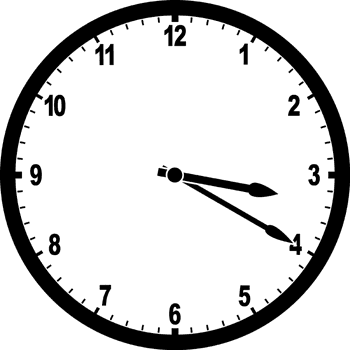 … de la mañana… de la tarde… de la noche… en puntoEs mediodía.Es medianoche.¿Qué hora es? 					Nombre ____________________________							Es la una.Son las…dos, tres, cuatro, cinco, seis, siete, ocho, nueve, diez, once, doce		… y cuarto		… y media		… menos cuarto… de la mañana… de la tarde… de la noche… en puntoEs mediodía.Es medianoche.